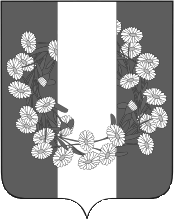 АДМИНИСТРАЦИЯ БУРАКОВСКОГОСЕЛЬСКОГО ПОСЕЛЕНИЯ КОРЕНОВСКОГО РАЙОНАПОСТАНОВЛЕНИЕот 05.05.2017 года                                                                                                               № 45х. БураковскийОб отмене постановления администрации Бураковского сельского поселения Кореновского района              В целях приведения постановлений администрации Бураковского сельского поселения   Кореновского  района  в  соответствие  с  Федеральным   законом № 131-ФЗ «Об общих принципах организации местного самоуправления в Российской Федерации» администрация Бураковского сельского поселения Кореновского района п о с т а н о в л я е т:          1.Отменить постановление администрации Бураковского сельского поселения Кореновского района от 24.03.2015 г. № 40 «Об утверждении порядка сбора отходов производства и потребления на территории Бураковского сельского поселения Кореновского района»2.Общему отделу администрации Бураковского сельского поселения Кореновского района (Абрамкина) обнародовать настоящее постановление в установленных местах и разместить его на официальном сайте органов местного самоуправления Бураковского сельского поселения Кореновского района в сети Интернет.        3.Контроль за выполнением  настоящего постановления оставляю за собой.        4.Постановление вступает в силу со дня его  официального обнародования.Глава Бураковского сельского поселенияКореновский район                                                                       Л. И. ОрлецкаяЛИСТ СОГЛАСОВАНИЯпроекта постановления администрации Бураковского  сельского поселения Кореновского района от 05.05.2017 г. № 45 «Об отмене постановления администрации Бураковского сельского поселения Кореновского района» Проект подготовлен и внесен:Общим отделом администрации Бураковскогосельского поселенияКореновского районаНачальник общего отделаадминистрации  Бураковскогосельского поселенияКореновского района							    З.П. АбрамкинаПроект согласован:Начальник финансового отдела администрации Бураковского сельского поселенияКореновского района                                                                      И.П.Санькова